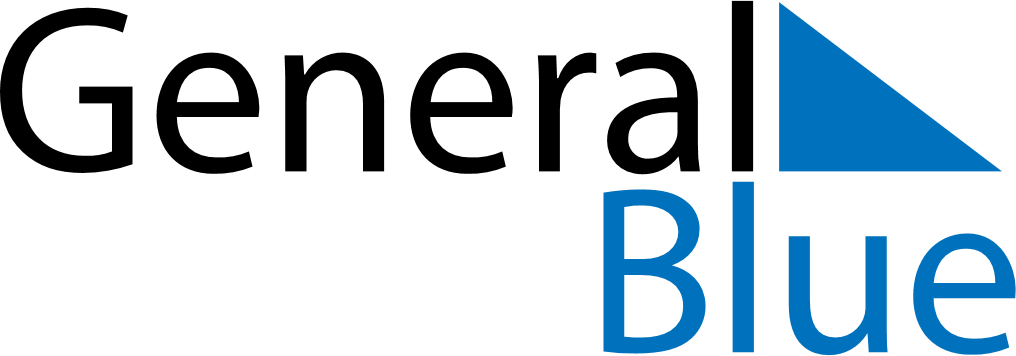 December 1886December 1886December 1886December 1886December 1886SundayMondayTuesdayWednesdayThursdayFridaySaturday12345678910111213141516171819202122232425262728293031